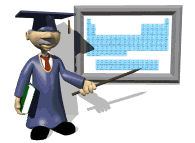 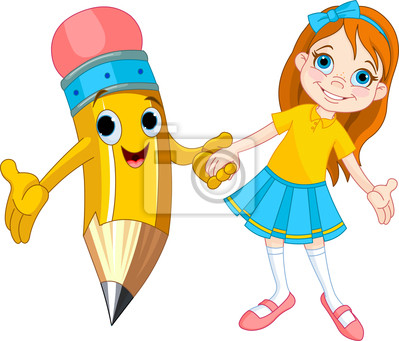 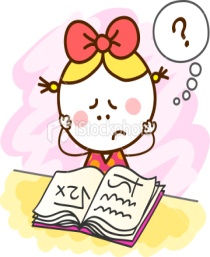 أكملي الجدول التالي : اختاري من الجدول السابق  نوعين من التغير الحراري لهما القيمة الرقمية نفسها و يختلفان بالاشارة ؟؟؟...........................                                                                       .............................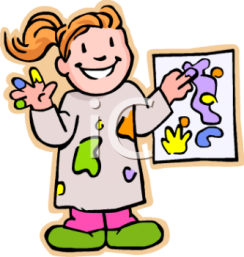 التصنيفانواع المحتوى الحراريالرمزالاشارة المعادلة الكيميائية للتغيرات الطاقه ماص للحرارةماص للحرارةطارد للحرارةطارد للحرارة